T.C. MİLLİ EĞİTİM BAKANLIĞIBİNGÖL İL MİLLÎ EĞİTİM MÜDÜRLÜĞÜ DİLİMİZİN ZENGİNLİKLERİ PROJESİİLKOKUL, ORTAOKUL VE LİSELER ARASIEN İYİ CÜMLE/AFİŞ YARIŞMALARI ŞARTNAMESİKONUSU: Ortaöğretim Genel Müdürlüğü koordinesinde Din Öğretimi, Temel Eğitim, Özel Eğitim ve Rehberlik, Özel Öğretim, Hayat Boyu Öğrenme, Mesleki ve Teknik Eğitim Genel Müdürlüklerinin katkısıyla yürütülecek olan “Dilimizin Zenginlikleri” projesi kapsamında ilkokul, ortaokul ve lise öğrencileri arasında “En İyi Cümle/Afiş” temalı resim yarışmaları düzenlenmesi planlanmaktadır.TÜRÜ: En İyi Cümle/Afiş yarışmaları AMACI: “Dilimizin Zenginlikleri Projesi” okullarda yapılacak olan söz varlığını zenginleştirme çalışmaları ile öğrencilerin dilimizin zenginliklerini tanımasını, kültür taşıyıcısı olan sözcüklerimizle buluşmasını, buna bağlı olarak dili iyi kullanmasını ve düşünce dünyasını geliştirmesini amaçlamaktadır. HEDEF KİTLE: Türkiye geneli, Millî Eğitim Bakanlığı’na bağlı resmî / özel temel öğretim ve ortaöğretim kurumlarında öğrenim gören öğrencileri yarışmanın hedef kitlesini oluşturmaktadır. GENEL KATILIM ŞARTLARI En iyi cümle/afiş yarışması, Dilimizin Zenginlikleri Projesi proje kılavuzunda yer alan Ek 4, Ek 5 ve Ek 6 Eylem Planlarındaki faaliyet çerçevesinde hazırlanmıştır.Yarışmaya Türkiye geneli, Millî Eğitim Bakanlığına bağlı resmî / özel temel öğretim ve orta öğretim kurumlarında öğrenim gören öğrenciler katılabilecektir. Yarışmaya katılım gönüllülük esasına göre olacaktır. Yarışmaya katılım ücretsizdir. Her öğrenci yarışmaya en iyi cümle/afiş türünde yalnız bir eserle katılabilecektir. Seçici Kurul üyelerinin birinci dereceden yakınları yarışmaya katılamazlar. Başvuru yapılan eserin Türkiye Cumhuriyeti Anayasası, Millî Eğitim Temel Kanunu ile Türk Millî Eğitiminin Genel Amaçlarına uygun olarak, ilgili yasal düzenlemelerde belirtilen ilke, esas ve amaçlara aykırılık teşkil etmeyecek şekilde hazırlanması gerekmektedir. Bu şekilde hazırlanmayan eserler değerlendirmeye alınmayacaktır. Siyasi amaçlara hizmet eden, genel ahlâk kurallarına uymayan, hakaret ve reklam unsuru içeren eserler yarışma dışı kalacaktır. Cümle/afişi hazırlayan öğrenci, tasarımı yaparken elle tasarım yapacaktır. Ofset baskılı tasarımlar değerlendirmeye alınmayacaktır.Katılımcı eserlerinin her yönüyle özgün olması gerekmektedir. Cümle/afişlerin daha önce hiçbir yarışmaya katılmamış ve yayınlanmamış olması şartı bulunmaktadır. Eserlerin tamamı ya da bir bölümü basın-yayın organı veya herhangi bir mecradan kopyalanmış ya da alıntı yapılmış ise eser değerlendirilmeye alınmayacak/ derece aldıysa iptal edilecektir. Eser içeriklerinde geçecek olan özel ve tüzel kişilere ait isimlerin kullanımı ile ilgili yasal hak ve sorumluluklar katılımcıya aittir. Cümle/afişin konuları şu şekildedir:İlkokullarda: Okunan bir şiirde yer alan bilinmeyen kelimelerden seçilecek en az üç kelimenin yer alacağı anlamlı bir cümle ve afiş oluşturulmasıOrtaokullarda: Yunus Emre Sözlüğünden seçilecek en az üç kelimenin yer alacağı anlamlı bir cümle veafiş oluşturulmasıLiselerde: Safahat Sözlüğünden seçilecek en az üç kelimenin yer alacağı anlamlı bir cümle ve afiş oluşturulmasıAfiş ölçüleri ilkokul kademesi için 35X50; ortaokul ve lise kademesi için 50X70 cm olmalıdır.  Teknik ve Malzeme: Cümle/afiş tasarımında elişi kâğıdı, eva kâğıt, renkli kuru kalem, pastel boya, kuru boya gibi malzeme, kalem ve boyalar da serbestçe kullanılabilecektir.EK-1, EK-2 ve EK-3 ile birlikte öğrenim gördükleri okul müdürlüklerine teslim edeceklerdir. Biçimsel ve teknik şartları taşımayan, yarışma takvimine uygun olarak teslim edilmeyen eserler değerlendirmeye alınmayacaktır. Eserlerin ön yüzünde katılımcının adı soyadı bulunmamalıdır. Eserde sadece ilk sayfanın sol üst köşesinde 12 punto ile katılımcının rumuzu bulunacaktır. Eser sahibinin ismi, okulu (açık adresi ile birlikte) gibi bilgiler (Ek-1) Veli İzin Belgesi’nde (Başvuru Formu) belirtilecektir. Millî Eğitim Bakanlığı/İl Millî Eğitim Müdürlüğü, eser ile ilgili her türlü tasarruf hakkına sahiptir.  Başvurusunu tamamlayan her katılımcı şartnamedeki tüm hususları kabul etmiş sayılacaktır. İlkokul, ortaokul ve lise kategorileri ayrı ayrı değerlendirilecektir.Tasarımda görsel ve yazı elemanları dengeli bir şekilde kullanılmalı ve dikkat çekici renkler tercih edilmelidir.Her ilçe millî eğitim müdürlüğü kendi okulları arasında yarışmayı düzenleyecektir.Okullar, komisyon marifetiyle okul birincilerini seçerek ilçe yarışmasına göndereceklerdir. İlçeler ilçe komisyonu marifetiyle ilkokul, ortaokul ve lise düzeylerinde ilçe birincilerini seçerek il yarışmasına göndereceklerdir.YARIŞMAYA KATILIM TAKVİMİ VE DEĞERLENDİRME SÜRECİ YAPILACAK İŞLEMLER Okullarda;  1. Yarışma takvimine uygun olarak öğrencilere gerekli duyurular yapılacaktır. 2. Yarışmalara katılmak isteyen öğrenciler, okul müdürlüklerine müracaat edecektir.  3. Okul müdürleri ve Dilimizin Zenginlikleri Projesi kılavuzunda belirtildiği şekilde oluşturulan Okul Yürütme Komisyonu, okul içi yarışma ile ilgili tüm iş ve işlemlerin bu şartnameye uygun olarak yürütülmesini ve sonuçlandırılmasını takip edecektir. 4. Okul Yürütme Komisyonu, En İyi Cümle/Afiş Yarışması katılım şartlarına uygun eserler arasından birinciliği hak eden eseri belirleyecektir. 5. Okul Yürütme Komisyonu tarafından yapılan değerlendirme sonucunda birinciliği hak eden eser ve öğrenciye ait bilgi en geç 18/12/2023 mesai bitimine kadar ilçe millî eğitim müdürlüklerine iletilecektir.    İlçe Millî Eğitim Müdürlüklerinde ;  1. Yarışma takvimine uygun olarak okul müdürlüklerine gerekli duyuru yapılacaktır.  2. Dilimizin Zenginlikleri Projesi Kılavuzunda belirtildiği şekilde oluşturulan İlçe Yürütme Komisyonu, yarışmaya bu şartnamede belirtilen hususlara uygun olan tüm okulların katılımının sağlanmasına yönelik gerekli tedbirleri alacaktır. 3. Yarışmaya katılan eserler İlçe Yürütme Komisyonu tarafından değerlendirilecektir. 4. İlkokul, ortaokul ve lise kategorileri ayrı ayrı değerlendirilecektir. 5. İlçe Yürütme Komisyonu tarafından yapılan değerlendirme sonucunda En İyi Cümle/Afiş Yarışması katılım şartlarına uygun olarak ilkokul, ortaokul ve lise kategorilerinde ayrı ayrı birinciliği hak eden eser belirlenecektir. 6. İlçe Yürütme Komisyonu, ilkokul, ortaokul ve lise kategorilerinde ilçe birincisi olan eserleri ve öğrencilere ait bilgileri en geç 22 Aralık 2023 mesai bitimine kadar İl Millî Eğitim Müdürlüğü Ortaöğretim Birimine teslim edecektir.  7. İlçe Yürütme Komisyonu marifetiyle ilkokul, ortaokul ve lise kategorilerinde birinci olan eserlerin ödül takdimi, İl Millî Eğitim Müdürlüğünün ödül töreninden ayrı olarak ilçe millî eğitim müdürlükleri tarafından belirlenerek yapılacaktır.  İl Millî Eğitim Müdürlüğünde ;  1. Yarışma takvimine uygun olarak ilçe millî eğitim müdürlüklerine gerekli duyuru yapılacaktır.  2. Yarışmaya katılan eserler İl Millî Eğitim Müdürlüğünde İl Yürütme Komisyonu tarafından değerlendirilecektir. 3. Yarışmaya yönelik iş ve işlemler İl Yürütme Komisyonu ve Ortaöğretim birimince yürütülecektir. 4. İl Yürütme Komisyonu tarafından yapılan değerlendirme sonucunda ilkokul, ortaokul ve lise kategorilerinde ayrı ayrı il birincisi eser belirlenecektir. Dereceye giren öğrencilerin ödülleri İl Millî Eğitim Müdürlüğü tarafından verilecektir. 5. İl yarışmasında il birincisi olan eser Bakanlığımıza gönderilecektir.İNCELEME DEĞERLENDİRME KOMİSYONU İnceleme ve Değerlendirme Komisyonu üyelerine eser sahibinin kimliğini açıkça ortaya koyan bilgi ve belge kesinlikle verilmeyecektir. Aynı rumuzu kullanan eser sahiplerinin olması durumunda inceleme ve değerlendirme komisyonları gereken önlemleri alacaktır. İnceleme ve değerlendirme komisyonları kendilerine gelen eserleri Ek-5 Eser İnceleme ve Değerlendirme Formundaki kriterlere göre inceleyecektir. Değerlendirme puanı, tüm üyelerin vermiş oldukları puanların aritmetik ortalaması alınarak Ek-6 İnceleme ve Değerlendirme Komisyonu Birleştirme Formuna göre hesaplanacaktır. İlçe ve illerdeki inceleme ve değerlendirme komisyonlarının verdiği kararlar nihai karar olup itiraz işlemi sadece Bingöl İl Millî Eğitim Müdürlüğünün verdiği karar için olacaktır.   SONUÇLARIN AÇIKLANMASI Yapılan tüm değerlendirmelerin sonucunda il birincisi olarak seçilen eser, İl Millî Eğitim Müdürlüğünce web, sosyal medya adreslerinde duyurulacaktır. ÖDÜL           Değerlendirme sonucunda dereceye giren eser ve öğrenciye verilecek ödül, ödül töreni tarihi ve yeri Bingöl İl Millî Eğitim Müdürlüğü tarafından bildirilecektir.            EK-1 T.C. MİLLİ EĞİTİM BAKANLIĞIBİNGÖL İL MİLLÎ EĞİTİM MÜDÜRLÜĞÜ DİLİMİZİN ZENGİNLİKLERİ PROJESİİLKOKUL, ORTAOKUL VE LİSELER ARASIEN İYİ CÜMLE/AFİŞ YARIŞMALARI ŞARTNAMESİNOT: Bu form doldurulup eser ile birlikte okul müdürlüklerine teslim edilecektir.           EK-2 T.C. MİLLİ EĞİTİM BAKANLIĞIBİNGÖL İL MİLLÎ EĞİTİM MÜDÜRLÜĞÜ DİLİMİZİN ZENGİNLİKLERİ PROJESİİLKOKUL, ORTAOKUL VE LİSELER ARASIEN İYİ CÜMLE/AFİŞ YARIŞMALARI ŞARTNAMESİNOT: Bu form doldurulup eser ile birlikte okul müdürlüklerine teslim edilecektir. EK-3 T.C. MİLLİ EĞİTİM BAKANLIĞIBİNGÖL İL MİLLÎ EĞİTİM MÜDÜRLÜĞÜ DİLİMİZİN ZENGİNLİKLERİ PROJESİİLKOKUL, ORTAOKUL VE LİSELER ARASIEN İYİ CÜMLE/AFİŞ YARIŞMALARI ŞARTNAMESİ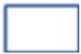 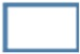 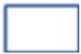 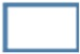 NOT: Bu form doldurulup eser ile birlikte okul müdürlüklerine teslim edilecektir. EK-4 T.C. MİLLİ EĞİTİM BAKANLIĞIBİNGÖL İL MİLLÎ EĞİTİM MÜDÜRLÜĞÜ DİLİMİZİN ZENGİNLİKLERİ PROJESİİLKOKUL, ORTAOKUL VE LİSELER ARASIEN İYİ CÜMLE/AFİŞ YARIŞMALARI ŞARTNAMESİEK-5  İnceleme ve Değerlendirme Komisyon Üyesi Değerlendirme Formu Komisyon Üyesi                                                                                                                                                  Adı Soyadı                                                                                                                                                           İmza NOT: Aynı rumuzun kullanan kişilerin olması durumunda inceleme komisyonu gereken önlemi alacaktır. EK-6 İnceleme ve Değerlendirme Komisyonu Birleştirme Formu NOT: Aynı rumuzun kullanan kişilerin olması durumunda inceleme komisyonu gereken önlemi alacaktır.           (*) Ortalama virgülden sonra iki basamak şeklinde hesaplanacaktır.1Yarışma duyurusunun yapılması 01.12.2023 2Sözlüklerin öğrencilerle paylaşılması01.12.20233Öğrencilerin sözlüklerden seçilen en az 3 kelimenin yer alacağı anlamlı bir cümle ile afiş oluşturması01.12.2023 - 11.12.2023 4Her sınıf için en iyi cümle/afişin seçilmesi11.12. 2023 5Sınıfların en iyi cümle/afişlerinin arasından okulun en iyi cümle/afişi seçilmesi12.12.20236Okulların en iyi cümle/afişlerinin İlçe Milli Eğitim Müdürlüklerine gönderilmesi ve ilçenin en iyi cümle/afişinin seçilmesi, Merkez okul müdürlüklerinin en iyi cümle/afişin il ortaöğretim şube müdürlüğüne göndermeleri.13.12.2023 – 18.12.2023 7İlçelerin en iyi cümle/afişleri İl Milli Eğitim Müdürlüklerine DYS üzerinden bilgi verilmesi ayrıca İlçede birinci olan eserlerin İl ödül töreninde sergilenmesi için fiziki olarak Ortaöğretim Şube Müdürlüğüne elden teslim edilmesi ve ilin en iyi cümle/afişinin seçilmesi18.12.2023 – 22.12.20238Sonuçlara itiraz edilmesi25.12.2023 9İlçelerin en iyi cümle/afişlerinin il programında sergilenmesi ve il birincisinin bu programda ödüllendirilmesi25.12.2023 – 27.12.2023VELİ İZİN BELGESİ (Başvuru Formu) Katılımcının; Adı ve Soyadı:  Okulu: Sınıfı :  Okulun Adı: Okulun İletişim Bilgileri: Başvuru Yapılan İl / İlçe: Rumuz: Bingöl İl Millî Eğitim Müdürlüğüne               Velisi bulunduğum ve yukarıda açık kimliği yazılı olan oğlum / kızım……………………………………………………... 'ın Müdürlüğünüzce yapılması planlanan “Dilimizin Zenginlikleri” temalı En İyi Cümle/Afiş yarışmasına katılmasına izin verdiğimi arz ederim.       	 	 	 	 	 	 	            	          …../…../…….   	 	 	 	 	 	 	 	 	          Veli Adı ve Soyadı       	 	 	 	 	 	 	                               İmza TELİF HAKLARI TAAHÜTNAMESİ Katılımcının; Adı ve Soyadı:  Okulu: Sınıfı :  Bingöl İl Millî Eğitim Müdürlüğüne       “Dilimizin Zenginlikleri” temalı En İyi Cümle/Afiş yarışması kapsamında tarafınıza iletilen eserin  velisi bulunduğum ve yukarıda açık kimliği yazılı oğlum/kızım………………………………... 'a ait olduğunu, bahse konu eserin son halini gördüğümü ve onayladığımı, eserin başka bir yerde basılmadığını ve basılmak için sunulmadığını, eserin diğer şahıslara ait olan telif haklarını ihlal etmediğini, telif hakkı tarafımızda saklı kalmak koşuluyla eserin tarafınızca yarışma faaliyetleri çerçevesinde oğlumun/kızımın ismine yer verilerek basılmasına, yayımlanmasına, paylaşılmasına, internet yoluyla iletimine ve Millî Eğitim Bakanlığı merkez ve taşra teşkilatlarına ait her türlü mecrada sergilenmesine izin verdiğimi, bu kapsamda herhangi bir maddi talebim olmayacağını kabul, beyan ve taahhüt ederim.      	 	 	 	 	 	 	            	                   …../…../……..   	 	 	 	 	 	 	 	 	          Veli Adı ve Soyadı       	 	 	 	 	 	 	 	 	          İmza AYDINLATMA METNİ        “Dilimizin Zenginlikleri” temalı En İyi Cümle/Afiş yarışması kapsamında tarafımıza ilettiğiniz size ve kızınıza/oğlunuza ait görsel/işitsel kişisel veriler bahse konu yarışma süresince gerekli kimlik doğrulatmalarını yapmak, eser değerlendirme sürecini yürütmek, dereceye giren eserleri ilan etmek, ödül töreni ile ilgili organizasyonları yapmak, eser basım, yayım, paylaşım ve iletim süreçlerini gerçekleştirmek, gerekli hallerde tarafınıza ulaşmak amacıyla kullanılacak olup hukuki durumlarda ilgili makamlarca talep edilmesine bağlı olarak gerekli paylaşımların yapılması dışında üçüncü kişilerle asla paylaşılmayacak ve etkinliğin tüm süreçlerinin sona ermesinin ardından resen silinecektir.                                                                                                            Taahhüt Eden                Bingöl İl Millî Eğitim Müdürlüğü BİRİNCİ BÖLÜM BİRİNCİ BÖLÜM BİRİNCİ BÖLÜM RUMUZ ADI: RUMUZ ADI: RUMUZ ADI: İKİNCİ BÖLÜM İKİNCİ BÖLÜM İKİNCİ BÖLÜM SIRA ESER DEĞERLENDİRME KISTASLARI PUAN DEĞERİ ALDIĞI PUAN 1 Cümlenin işlevselliği, öğreticiliği ve akılda kalıcılığı202 Konuya uygunluk ve bütünlük203 İmlâ kuralları204 İfade zenginliği ve özgünlük205Görsel estetik ve tasarım20Toplam Puan Toplam Puan Toplam Puan BİRİNCİ BÖLÜM BİRİNCİ BÖLÜM RUMUZ ADI: RUMUZ ADI: İKİNCİ BÖLÜM İKİNCİ BÖLÜM SIRA ESER DEĞERLENDİRME KISTASLARI PUAN DEĞERİ ÜYE ÜYE ÜYE ÜYE ÜYE 1 Cümlenin işlevselliği, öğreticiliği ve akılda kalıcılığı202 Konuya uygunluk ve bütünlük203 İmlâ kuralları204 İfade zenginliği ve özgünlük205Görsel estetik ve tasarım20Toplam Toplam 100 (*)Komisyon Üyeleri Puan Ortalaması (*)Komisyon Üyeleri Puan Ortalaması 